西区社会福祉協議会　ボランティア・市民活動センター　　宛（FAX番号　０２５－２１１－１６３１　送信票不要）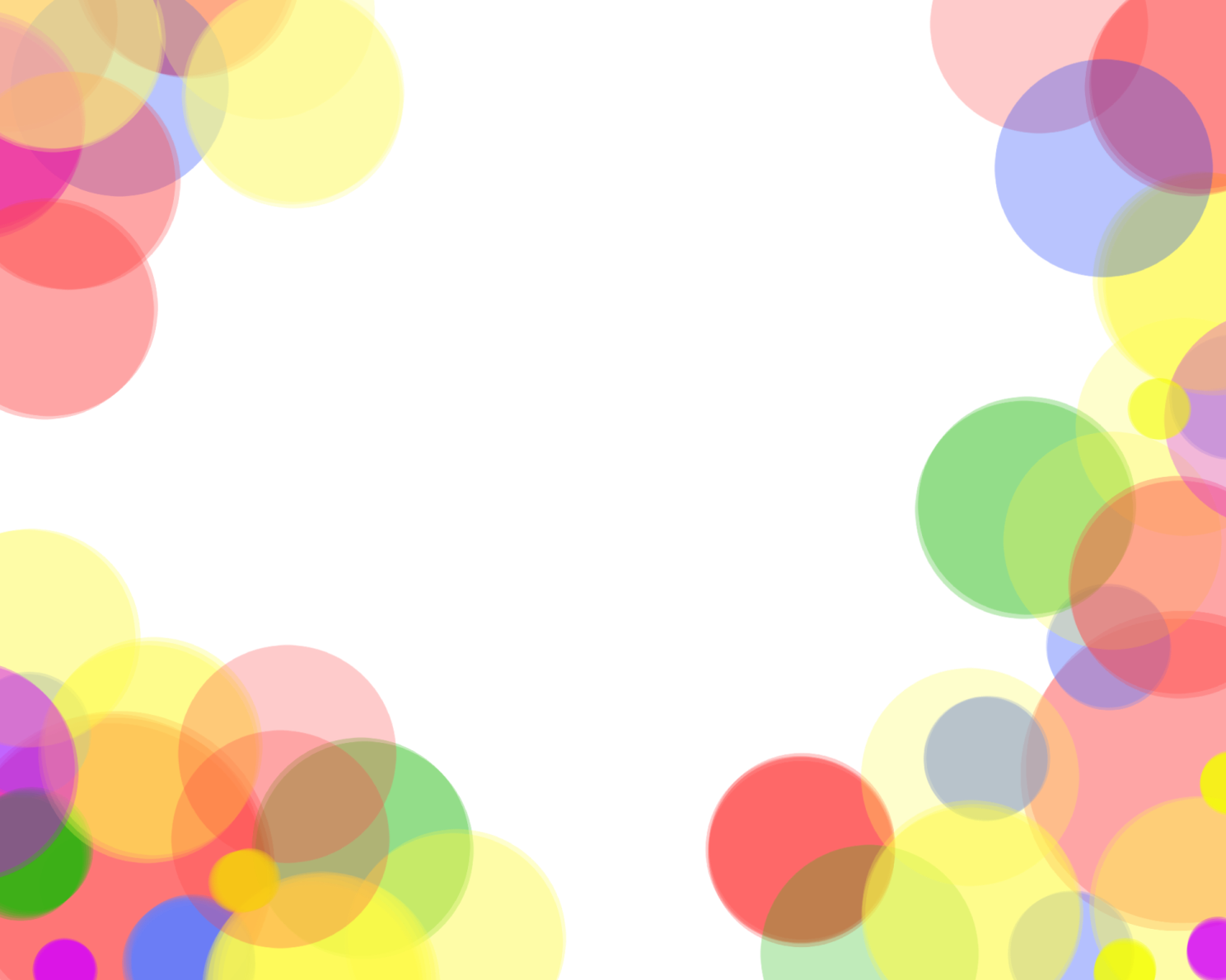 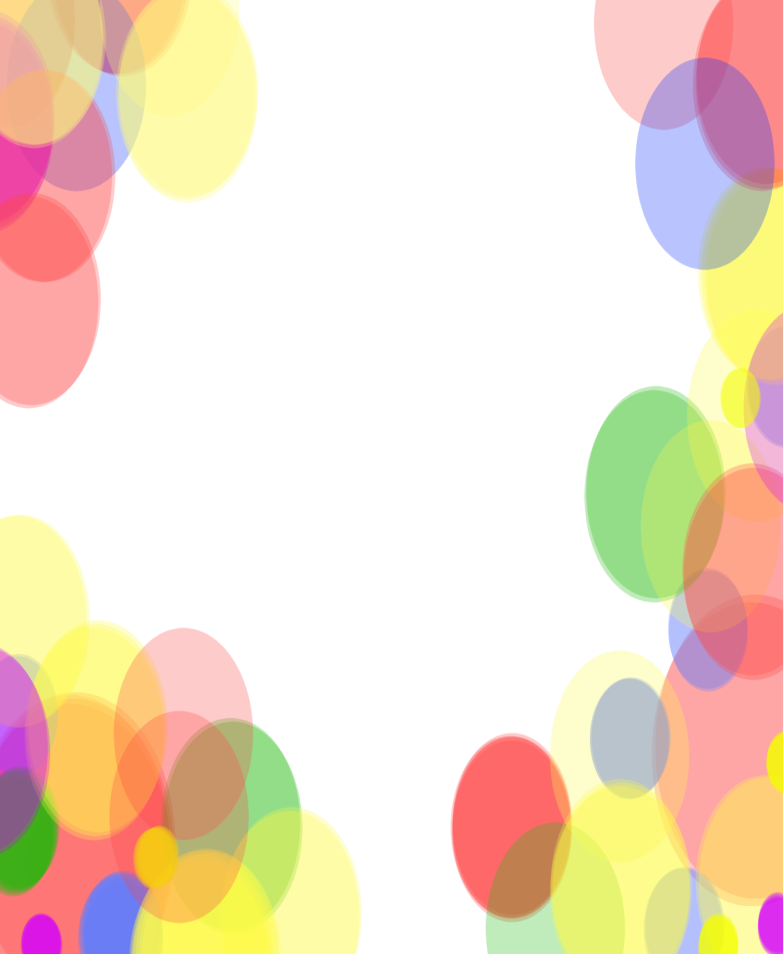 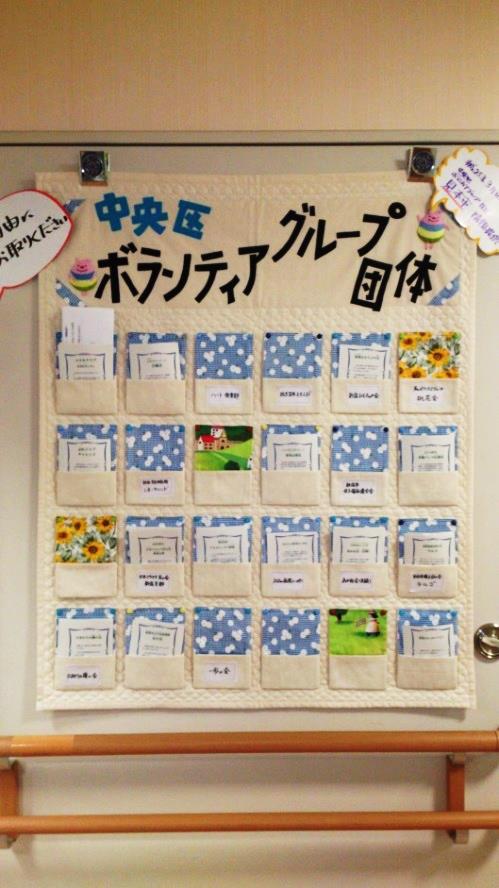 